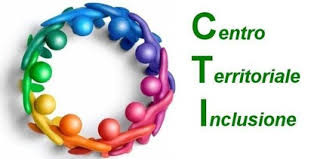 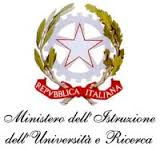 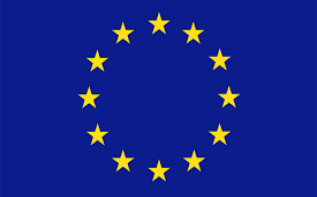 								Con l’Europa, investiamo nel vostro futuroISTITUTO COMPRENSIVO STATALE  “DD1 – CAVOUR”		MARCIANISE (CE)COMITATO  VALUTAZIONE  NEO  IMMESSI  IN  RUOLOTriennio 2018-2019  2019-2020  2020-2021Il Dirigente ScolasticoProf. Aldo ImprotaSede: Via Mattarella 29 – 81025 Marcianise (CE) Segreteria Tel . - Fax 0823/635255 Distretto Scolastico n. 14 Cod. Mecc. CEIC8AQ008 – Cod. Fisc. 93086040610 ceic8aq008@istruzione.it  ceic8aq008@pec.istruzione.itNRCOGNOMENOMENOTE ESPLICATIVE1Prof.  IMPROTA ALDOALDODirigente  Scolastico2Prof.ssa LERRO RAFFAELLARAFFAELLADocente eletto dal Collegio dei docenti3 Ins.te MORELLI COCOZZAATTILIAATTILIADocente eletto dal Collegio dei docenti4Ins.te POLICASTROGIOVANNAGIOVANNADocente eletto dal Consiglio d’Istituto